POKLONI.COM d.o.o.	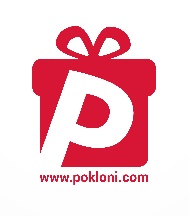 Franje Kluza 155, 24000 SuboticaTEL, VIBER, WHATSUP  +381 63 551 333	
PIB: 110116961POTVRDA O PRIJEMU REKLAMACIJEREKLAMACIONI LIST br. POPUNJAVA KUPAC Potpis kupca:________________________ POPUNJAVA PRODAVAC Datum prijema:_____________   Pečat i potpis prodavca _____________________ NALOG ZA ISPRAVKU br.____________ Umanjuje se promet evidentiran po računu br.___________ od _________godine, izdatom na ime Pokloni.com d.o.o. internet prodavnice za iznos_________________ dinara na ime vraćenog dobra:___________________________, jedinica 	mere:________, 	količina:_______, 	cena:_____________, 	vrednost:________________, 	iznos poreza:___________.  	 	 	 	 	M.P.                      _____________________________  	 	 	 	 	 	 	 	 Potpis ovlašćenog lica Ime i prezime kupca:  Adresa, poštanski broj i mesto: Telefon:     Broj tekućeg računa:E-mail:Datum kupovine: 	 	   Cena proizvoda: Izjava kupca- Opisati oštećenje  	  Zahtev kupca u slučaju da je reklamacija uvažena (zaokružiti odabranu stavku) da se izvrši popravka proizvoda da se proizvod zameni drugim proizvodom da se proizvod zameni istim proizvodom povrat novca 	  	  	  	  	  	  	  	  	  	  Kupac svojim potpisom potvrđuje - da je saglasan da se kao datum podnošenja reklamacije tretira datum kada je Pokloni.com d.o.o. Subotica primio preporučenu pošiljku - da je saglasan da mu Pokloni.com d.o.o., Subotica, odluku po podnetoj reklamaciji dostavi elektronskim putem na njegovu e-mail adresu, u zakonskom roku od 8 dana od dana prijema - da je saglasan da u slučaju opravdane reklamacije ugovoreni rok za ispunjenje zahteva iz reklamacije bude 15 dana od datuma prijema reklamacije. Napomena 	  	  	  	  	  	  	  	  	  1. Proizvod koji se šalje mora biti adekvatno spakovan, sa uredno popunjenim reklamacionim listom i računom ili drugim dokazom o kupovini. 2. U slučaju da prethodni uslovi nisu ispunjeni reklamacija se neće uzeti u razmatranje 3. Prodavac je dužan da u roku od  8 dana od prijema reklamacije, pisanim ili elektronskim putem odgovori kupcu na izjavljenu reklamaciju. Odgovor prodavca mora da sadrži odluku da li se reklamacija prihvata ili ne. 4. U slučaju kada je reklamacija odbijena kao neosnovana, kupcu se vraća reklamirani proizvod na adresu navedenu u reklamacionom listu. Ukoliko potrošač ne preuzme reklamirani proizvod u roku od 30 dana od dana prijema obaveštenja o odbijanju reklamacije, prodavac je ovlašćen da reklamirani proizvod rashoduje. 